RESULTADO – TOMADA DE PREÇON° 20212012U016O Instituto de Gestão e Humanização – IGH, entidade de direito privado e sem finslucrativos, classificado como Organização Social, vem tornar público o resultado daTomada de Preço Unificada, com a finalidade de adquirir bens, insumos e serviços para asseguintes Unidades:HMI – Hospital Estadual Materno-Infantil Dr. Jurandir do Nascimento, com endereço àAv.Perimetral, s/n, Qd. 37, Lt. 14, sala 01, Setor Coimbra, Goiânia/GO, CEP: 74.530-020.HEAPA – Hospital Estadual Aparecida de Goiânia Cairo Louzada, com endereço à Av.Diamante, esquina com rua Mucuri s/n, Jardim Conde dos Arcos, Aparecida deGoiânia/GO,CEP: 74.969-210.FORNECEDORUNIDADEOBJETOVALOR MENSAL PERÍODOHEAPAR$ 1.350,00HEALTHCARE ALLIANCESERVIÇOS DE CONS.EMPRESARIAL LTDACONTRATAÇÃO DE EMPRESAESPECIALIZADA PARAIMPLANTAÇÃO DO SISTEMADE INTEGRAÇÃO MV SOUL.12MESESHMIR$ 1.350,00CNPJ: 32.213.442/0001-02Goiânia/GO, 20 de dezembro de 2021.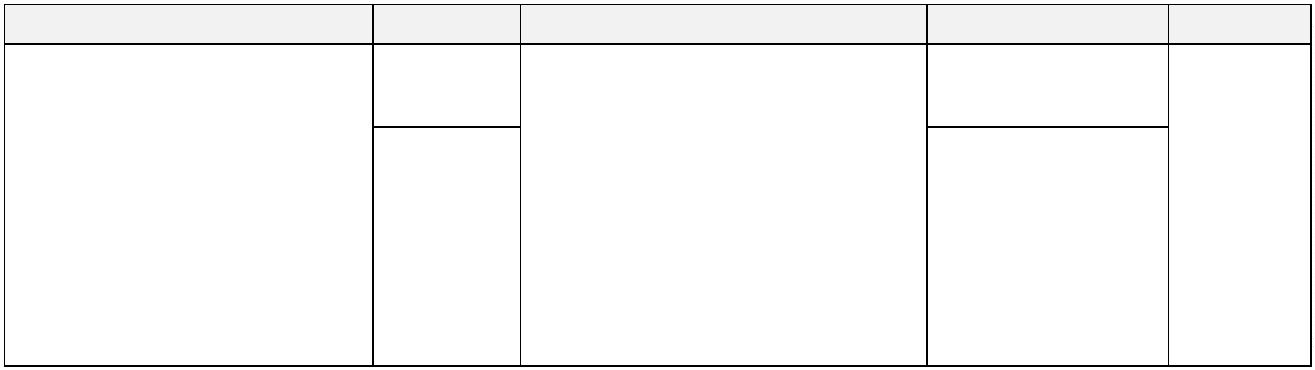 